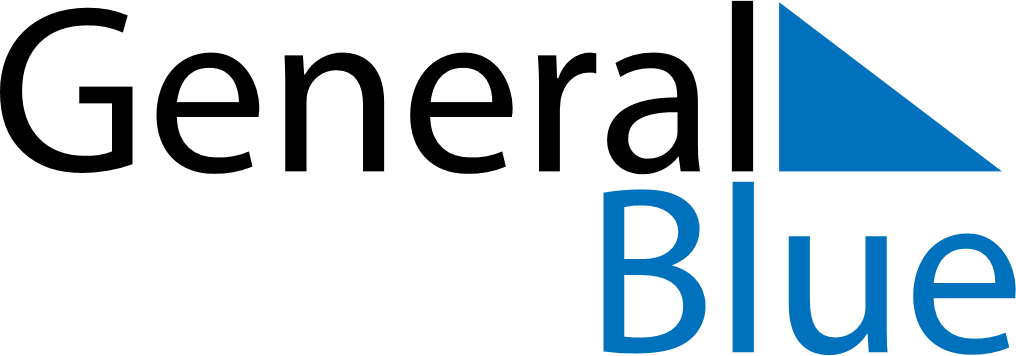 March 2019March 2019March 2019AndorraAndorraSundayMondayTuesdayWednesdayThursdayFridaySaturday123456789Shrove Tuesday10111213141516Constitution Day171819202122232425262728293031